KARTA PRZEDMIOTUUwaga: student otrzymuje ocenę powyżej dostatecznej, jeżeli uzyskane efekty kształcenia przekraczają wymagane minimum.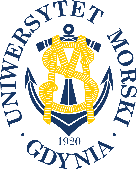 UNIWERSYTET MORSKI W GDYNIWydział Zarządzania i Nauk o Jakości 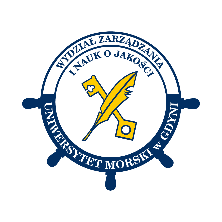 Kod przedmiotuNazwa przedmiotuw jęz. polskimZarządzanie stresemKod przedmiotuNazwa przedmiotuw jęz. angielskimSTRESS MANAGEMENTKierunekZarządzanieSpecjalnośćprzedmiot wybieralnyPoziom kształceniastudia pierwszego stopniaForma studiówniestacjonarneProfil kształceniaogólnoakademickiStatus przedmiotuwybieralnyRygorzaliczenie z ocenaSemestr studiówLiczba punktów ECTSLiczba godzin w tygodniuLiczba godzin w tygodniuLiczba godzin w tygodniuLiczba godzin w tygodniuLiczba godzin w semestrzeLiczba godzin w semestrzeLiczba godzin w semestrzeLiczba godzin w semestrzeSemestr studiówLiczba punktów ECTSWCLPWCLPIII499Razem w czasie studiówRazem w czasie studiówRazem w czasie studiówRazem w czasie studiówRazem w czasie studiówRazem w czasie studiów18181818Wymagania w zakresie wiedzy, umiejętności i innych kompetencjiBrakCele przedmiotuZapoznanie studenta z istotą i znaczeniem pojęcia stresu. Opanowanie przez studenta umiejętności rozpoznawania przyczyn stresu i jego skutków, poszukiwania rozwiązań i stosowania technik radzenia sobie ze stresem w życiu prywatnym i zawodowym. Poprzez powyższe, podniesienie u studentów świadomości istoty stresu oraz zapoznanie z technikami radzenia sobie ze stresem osobistym i zawodowy.Osiągane efekty kształcenia dla przedmiotu (EKP)Osiągane efekty kształcenia dla przedmiotu (EKP)Osiągane efekty kształcenia dla przedmiotu (EKP)SymbolPo zakończeniu przedmiotu student:Odniesienie do kierunkowych efektów kształceniaEKP_01rozumie istotę stresu i jego wpływ na człowieka i organizacjeNK_W03, NK_U01EKP_02potrafi zidentyfikować przyczyny i rodzaje stresu oraz skutki jego działaniaNK_U01, NK_U03EKP_03potrafi zastosować odpowiednie rozwiązania przeciwdziałające negatywnym skutkom stresuNK_U01, NK_U03, NK_K03EKP_04potrafi komunikować swoje stanowisko i pomysły używając odpowiedniego słownictwa, umie dokonać krytycznej ocenyNK_U06, NK_U08, NK_K01 Treści programoweLiczba godzinLiczba godzinLiczba godzinLiczba godzinOdniesienie do EKPTreści programoweWCLPOdniesienie do EKPIstota i znaczenie stresu w życiu prywatnym i zawodowym, rodzaje stresu (dystres, eustres).2EKP_01Czynniki wywołujące stres zawodowy i osobisty.12EKP_01, EKP_02Wpływ osobowości na stres. 1EKP_01, EKP_02Efekty stresu, koszty stresu.22EKP_01, EKP_02Wypalenie zawodowe.1EKP_01, EKP_02Metody radzenia sobie ze stresem2EKP_03, EKP_04Zarządzanie stresem w firmie, sposoby przeciwdziałania oraz łagodzenia stresu, stres a kreatywność.23EKP_03, EKP_04Łącznie godzin99Metody weryfikacji efektów kształcenia dla przedmiotuMetody weryfikacji efektów kształcenia dla przedmiotuMetody weryfikacji efektów kształcenia dla przedmiotuMetody weryfikacji efektów kształcenia dla przedmiotuMetody weryfikacji efektów kształcenia dla przedmiotuMetody weryfikacji efektów kształcenia dla przedmiotuMetody weryfikacji efektów kształcenia dla przedmiotuMetody weryfikacji efektów kształcenia dla przedmiotuMetody weryfikacji efektów kształcenia dla przedmiotuMetody weryfikacji efektów kształcenia dla przedmiotuSymbol EKPTestEgzamin ustnyEgzamin pisemnyKolokwiumSprawozdanieProjektPrezentacjaZaliczenie praktyczneInneEKP_01XXEKP_02XXEKP_03XXEKP_04XXKryteria zaliczenia przedmiotuWarunkiem zaliczenia laboratorium jest wykonanie 3 zadań.Warunkiem zaliczenia wykładu jest uzyskanie 56 % punktów z kolokwium testowo-opisowego.Nakład pracy studentaNakład pracy studentaNakład pracy studentaNakład pracy studentaNakład pracy studentaNakład pracy studentaForma aktywnościSzacunkowa liczba godzin przeznaczona na zrealizowanie aktywnościSzacunkowa liczba godzin przeznaczona na zrealizowanie aktywnościSzacunkowa liczba godzin przeznaczona na zrealizowanie aktywnościSzacunkowa liczba godzin przeznaczona na zrealizowanie aktywnościSzacunkowa liczba godzin przeznaczona na zrealizowanie aktywnościForma aktywnościWCLLPGodziny kontaktowe999Czytanie literatury161010Przygotowanie do zajęć ćwiczeniowych, laboratoryjnych, projektowych2121Przygotowanie do egzaminu, zaliczenia6Opracowanie dokumentacji projektu/sprawozdania81111Uczestnictwo w zaliczeniach i egzaminach222Udział w konsultacjach 333Łącznie godzin445656Sumaryczna liczba godzin dla przedmiotu100100100100100Sumaryczna liczba punktów ECTS dla przedmiotu44444Liczba godzinLiczba godzinLiczba godzinECTSECTSObciążenie studenta związane z zajęciami praktycznymi56565633Obciążenie studenta na zajęciach wymagających bezpośredniego udziału nauczycieli akademickich28282811Literatura podstawowaCichosz A., Zarządzanie stresem w organizacji, Difin, Warszawa 2018.McGonigal K., Siła stresu: jak stresować się mądrze i z pożytkiem dla siebie, Wydawnictwo Helion, Gliwice 2019.Terelak J. F. (red. nauk.), Stres zawodowy: charakterystyka psychologiczna wybranych zawodów stresowych, Wydawnictwo Uniwersytetu Kardynała Stefana Wyszyńskiego, Warszawa 2007.Literatura uzupełniającaSkłodowski H. (red.), Zarządzanie stresem, Wydawnictwo Społecznej Akademii Nauk, Łódź 2013.Bailey R., Zarządzanie stresem. Zbiór technik i narzędzi dla doradców oraz prowadzących szkolenia, Wolters Kluwer Polska, Warszawa 2011.Sapolsky R. M., Dlaczego zebry nie mają wrzodów? psychofizjologia stresu, Wydawnictwo Naukowe PWN, Warszawa 2010.Osoba odpowiedzialna za przedmiotOsoba odpowiedzialna za przedmiotdr inż.  ZZiEPozostałe osoby prowadzące przedmiotPozostałe osoby prowadzące przedmiot